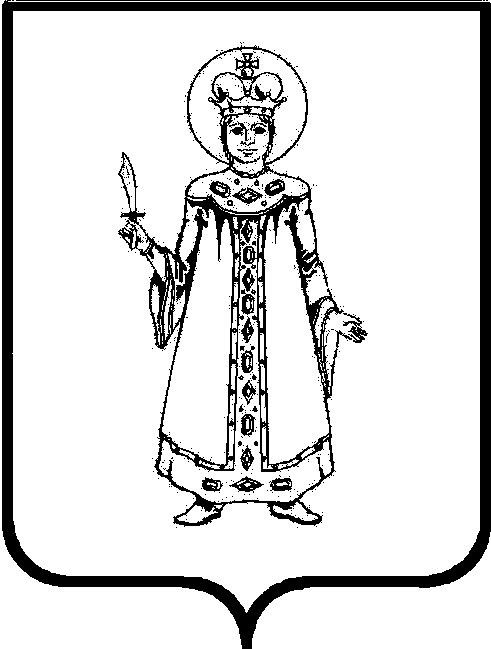 Об установлении количества баллов, необходимого для участия в МЭ ВсОШв 2022/2023 уч.г. (часть 2)В соответствии с приказом Министерства просвещения Российской Федерации от 27 ноября 2020 г. №678 «Об утверждении Порядка проведения всероссийской олимпиады школьников»,ПРИКАЗЫВАЮ:1. Установить количество баллов, необходимое для участия в муниципальном этапе всероссийской олимпиады школьников в 2022/2023 учебном году по физике и химии в соответствии с приложением к приказу.2. Сформировать и направить в общеобразовательные организации Угличского муниципального района рейтинговые списки участников школьного этапа всероссийской олимпиады школьников по физике и химии.3. Контроль исполнения приказа оставляю за собой.И.о.начальника управления				О.В.ДеруноваПриложениеКоличество балловпо общеобразовательным предметам, необходимое для участия 
в муниципальном этапе всероссийской олимпиады школьников 
в 2022/2023 учебном году Общеобразовательные предметыНеобходимое количество балловНеобходимое количество балловНеобходимое количество балловНеобходимое количество балловНеобходимое количество балловОбщеобразовательные предметы7 класс8 класс9 класс10 класс11 классФизика1017122214Химия1519151422